E-safety group minutes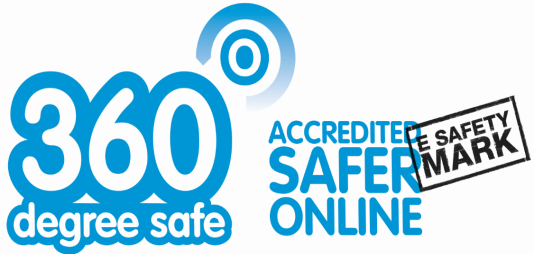 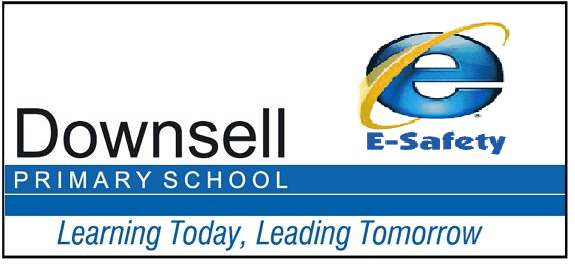 Date: 19.10.2016  Present: Miss Rahman, Matilde, Hamid, Sara, Simon, Denny, Isa, Ayesha, Cavalli, Aksa, Ethan, Tysha, Tasfiyah, Fatima A and SachinAbsent: HaroonMINUTES ACTIONDigital leaders meetingsLots of disturbances today. Early lunch slips were given to teachers in the morning yet there were pupils coming to ask if the meeting was still onTeachers – please inform your digital leaders in the morning of the day the meeting takes placeExpectationsAttendance and punctuality – very important. If there are 3 absences without a valid reason then there will be consequences NoneBadgesBadges were given out to digital leaders and reminded to wear them at all timesNoneAssembly to introduceLast year the digital leaders went to the KS1 and KS2 assembly to introduce themselves and briefly discuss their roles and responsibilities. Repeat this year.MR to speak to DC about Monday morning assemblyRoles and responsibilities Laptops – Digital leaders to ensure laptops have been plugged in correctly after Computing lessonsScribing minutes – every week someone different will scribePhotos – Digital leaders have a red camera to take photos of work that their classes have done for the newsletterWriting articles – script to be written alongside the photo for the newsletter or other e-safety related articlesNext week Hamid to scribe minutesAOBNone